Apprécier des œuvres littéraires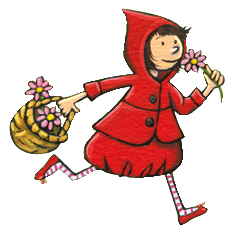 Grille d’évaluation (activités 3-4-5)Critères d’évaluationDépasse les attentesASatisfait clairementBSatisfait minimalementCEn deça des attentesDNettement en deça des attentesE1.	Expression de sa perception d’une œuvreSe prononce sur les forces et les faiblesses de l’œuvre en appuyant ses propos d’exemples tirés des textes ou en faisant des liens avec d’autres œuvres.Se prononce sur les forces et les faiblesses de l’œuvre.Identifie certaines caractéristiques de l’œuvre.Identifie peu  les forces et les faiblesses de l’œuvre (avec aide).Ne se prononce pas sur sa perception de l’œuvre.1.	Expression de sa perception d’une œuvre2.Pertinence des critères utilisés pour justifier ses appréciationsL’élève justifie toujours son appréciation de façon pertinente, à l’aide de critères.L’élève justifie son appréciation à l’aide de critères.L’élève justifie brièvement son appréciation  à partir de quelques critères.L’élève justifie rarement son appréciation et il le fait à partir de critères peu pertinents.L’élève a besoin d’aide pour justifier brièvement son appréciation.2.Pertinence des critères utilisés pour justifier ses appréciations